SARAVANAN 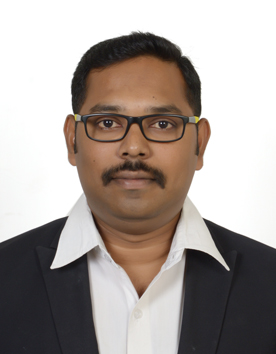 Professional Profile:A dynamic warehouse professional with 12 years and 7 months of extensive experience in;  Warehouse Management              SAP MM Module	     	Spares Management      Materials Management                 Logistics                   ERP             Inventory Management	           Scrap Disposal			Man Management      Expertise at handling the Warehouse management system, inventory function, to curtail inventory-holding expenses and adherence to the minimum inventory level to minimize blockage of working capital.Proficient in managing Warehouse, Logistics & Purchase. Certified internal auditor for OHSAS, well versed with ISO 9001, ISO 14001 & OHSAS 18001 standards. A keen analyst with excellent relationship management & team building skills and abilities in liaising with internal as well as outside customers.Proficient in ERP implementation in Material Management.Career Highlights:Core Competencies:Technical: (SAP R/3) & BAAN ERP(End User) & QAD ERP& ORACLE ERPCore Team member in implementing QAD ERP system (SAP & QAD)Creating SOP’s and FMEA and implementing for streaming warehouse operations.Customizing Material Master / Vendor Master /Excise Master/ Purchasing documentand its various Fields.Material codification and linking it with Excise Master as well as Vendor Master.Creating Purchase Orders & Service Orders, for notifying Vendors formally about our intent of placing the Order on them and documenting user requirements / developing specifications for customization.GRN, Issue Posting, Quality Inspection, Rejection Analysis, Coordinating with the Development Team for development / customization of software.Dynamic MRP, RGP, NRGP and Inventory Classifications as well as monitoring through SAP.Creation of different variants for customized SAP Reports.Preparing functional test plans and handles functional testing.  Functional:Managing the gamut of tasks including INVENTORY MANAGEMENT(Receipts & Issues), Warehouse Daily Operation, Scrap Disposal, Inbound Logistics, Central Excise & MIS. Focus is on making Organization a preferred buyer with clients. Handling around 35000 Engineering Spares and 100 raw materials.Well versed withWAREHOUSE MANAGEMENT SYSTEMas well as various audits by external auditors.Formulating plans for PROCUREMENT OF SPARES/TOOLSand consumables & monitoring the procurement from the markets at optimum costs for seamless operations. Interacting with user departments for analyzing the required material.Implementing various inventory management concepts like TWO BIN/MILK RUN/FORWARD COVER.Ensuring proper documentation for inward materials like spare parts, consumables & raw materials and check for variances by conducting stock verification as well as Daily PERPETUAL INVENTORY SYSTEMwithABC ANALYSIS.Conducting ANNUAL PHYSICAL COUNTactivity through ERP system.Online material BINNING system as well as bin location Updation in SAP/QAD.Rejection Analysis as well as returning back the rejected materials to Vendors for timely re-placement.Budget based online material issue system with daily closing stock verification.Cenvatavailment and passing suppliers bills with GRN to Finance for effective payment to the Vendors.Keeping complete track of INBOUND LOGISTICSand handling bulk raw materials like Coal & Bauxite & Metal Bars and plate.Handling the inventory function in co-ordination with user department so as to curtail inventory holding expenses and adherence to maximum and minimum stocking system for various spares and minimize wastage.Forecasting of Inventory and keeping close coordination with buyers as well as users to control inventory as per BP level.Conducting a yearly check to OSMI identification and disposal plan with finance and SCM.Conducting survey on the Slow Moving inventory and with the users.Coordinating with other departments for material requirement planning, material procurement & purchase planning, ensuring continuous supply at optimum costs.Ensuring Minimum Stock level for Critical Raw Materials and regular consumables.Quarterly online Auction for SCRAP SALESand streamlining scrap disposal with statutory compliances.RGP & NRGPpreparation, sending materials for rework and follow up with users for getting back the materials within due date.Developing and adhering to documentation for ISO 9001, ISO 14001 & OHSAS 18001 for the Stores Dept.Team member Yellow Belt for SIX SIGMA project.Controlling operations of the 40MT & 60MT computerized Weighbridge, Heavy Lifting Equipment like Forklift, JCB and Crane, safety precautions at loading / unloading areas.Generating MIS on Receipts & Issues; Inventory, Scrap Sales; lead-time for Procurement, RGP, NRGP, Rejection, Material Ageing etc.Effective monitoring of SELF LIFE ITEMSand feedback to management for usage.Effective implementation of 5S in warehouse.Identifying and effective implementation of KAIZEN.Notable MilestonesReceived Global CEO’s award for OUTSTANDING PERFORMERfor the year 2013-14 for warehouse & Logistics operations.Certified Internal Auditor for Integrated Management Systems(Based on ISO 14001:2004 & BS OHSAS 18001:2001 standards)Participated inSTORES & MATERIAL MANAGEMENT organized byTHE COIMBATORE PRODUCTIVITY COUNCIL.Participated inSAFETY MANAGEMENT IN INDUSTRIES conducted byNATIOAL SAFETY COUNCIL OF INDIA.REDUCED INVENTORY VARIANCEfrom 25% to less than 1% by implementing effective SOP and monitoring over material accounting and the stock on daily basis.Space saving with respect to increase in inventory.ACHIEVED ‘A’ GRADE BY EXTERNAL AUDITORin monthly PV by strict control over daily operation and adherence to various systems implemented.OPTIMIZED THE LEADTIME FOR GRNpreparation to Invoice receipt for payment from 15 days to 1 day.Reduced the lead time for Inspection Clearance time from 15 days to 3 days.Linked the SAP Gate Pass module with the Security department to enable control of all inward / outward movements through the module.Achieved the projected figure of scrap sales and handled documentation.Monitored the storage of materials as per storage norms for that material and ensured that there is a place for everything&everything is in its place.Introduced Vendor based Consignment Stock (Banking System), to reduce the Inventory.Academic:Personal Details:Date of Birth	: 	19-JULY-1982Reference	:	AVIALABLE ON REQUESTVisa Details:Visa Type 	: 	VISIT VISAValidity		: 	15JAN2018Validity		: 	02FEB2025Nationality	: 	INDIANDeclaration:I hereby declare that the details furnished above are true and correct to the best of my knowledge and belief.Place:Date:                                        							Signature       Current EmployerDesignationFromToM/S.Jayem Warehousing Pvt Ltd(GE Oil & Gas Pvt Ltd)Manager Warehouse25-Dec-1531-Aug-17Previous EmployerDesignationFromToM/S. Circor Flowtechnologies India Pvt LtdAsst Manager – Stores&LogisticsDec-12Dec-15M/S.ElgiEquipments LtdSenior Officer – Stores & LogisticsJul-10Dec-12M/S.Dimexon Diamonds LtdSenior Officer-MaterialsSep-08Jul-10M/S. The Madras Aluminum Co.Ltd (Vedanta)Asst Officer – StoresJan-05Aug-08CourseYearName of the InstitutionPercentageMBA (Marketing)2008Alagappa University, Karaikudi.55BSc (Physics)2004PSG College of Arts and Science, Coimbatore.7312th2001Sainik School, Amaravathi Nagar.6610th1999Sainik School, Amaravathi Nagar.71